Symmetrisches Übergangsstück mit Rollringdichtung USS 200-125Verpackungseinheit: 1 StückSortiment: K
Artikelnummer: 0055.0492Hersteller: MAICO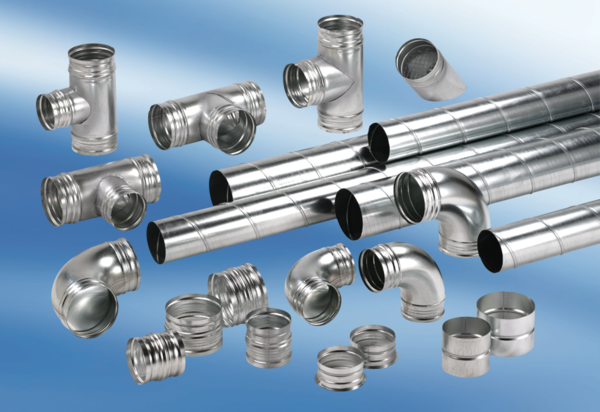 